Water NotesStructure of WaterEach water molecule contains _____ oxygen and______ hydrogen.Draw the structure of a water molecule:Water is _________________.  Why?        Charge on oxygen:        Charge on hydrogen:Hydrogen bondingdefinition-Draw a hydrogen bond:Properties of water1) 2)MixturesDefinition: 	Types: 	1) 	Example:Solvent:		Solute:	2) 	Another example of a solution (Label solute and solvent!)Acids and Bases1) acid- 2) base- 3) pH scale- shows concentration of H+ in solution.4) pH of water=5) The pH of acids is _________________ than the pH of bases.6) ______________________- weak acid or base that prevents sudden changes in pH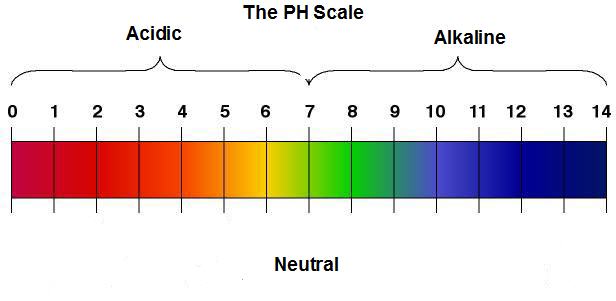 